Publicado en Barcelona el 12/04/2013 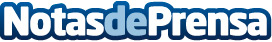 Digital Response realiza el estudio ‘Análisis de los procesos de registro online en retail’Desigual, Mango y Zara son las firmas protagonistas de este estudio, de descarga gratuitaDatos de contacto:Verònica MiquelNota de prensa publicada en: https://www.notasdeprensa.es/digital-response-realiza-el-estudio-analisis-de-los-procesos-de-registro-online-en-retail Categorias: Marketing http://www.notasdeprensa.es